План работы кружка «Конструктория» на 2019-2020месяцнеделяНазвание конструкторатемасентябрь1-2Конструирование из палочек КюизенераЖивотныесентябрь3-4Конструирование из палочек КюизенераАрхитектура, зданиясентябрь5-6ТИКООбъёмное: машинысентябрь7-8Металлический конструкторЗнакомство с деталями, конструирование по схеме.Октябрь1-2Электронный конструктор» Знаток»Знакомство с деталями.Октябрь3-4Электронный конструктор» Знаток»Конструирование по схеме: вентилятор, фонарик.Октябрь5-6Электронный конструктор» Знаток»Конструирование по схеме : сигнальная станция.Октябрь7-8Электронный конструктор» Знаток»По замыслу разные схемыНоябрь1-2ТИКОБуквы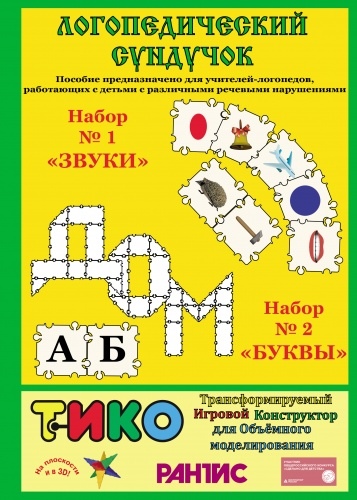 Ноябрь3-4ТИКОЦифры Ноябрь5-6ТИКОГород 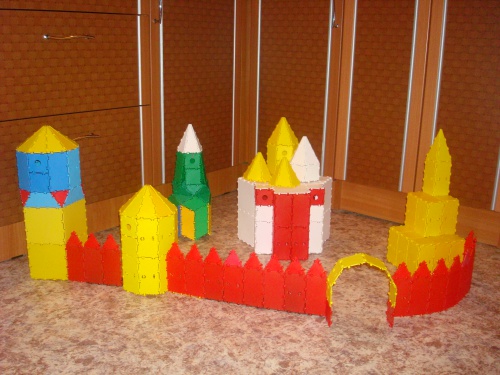 Ноябрь7-8ТИКООбъемные геометрические фигуры.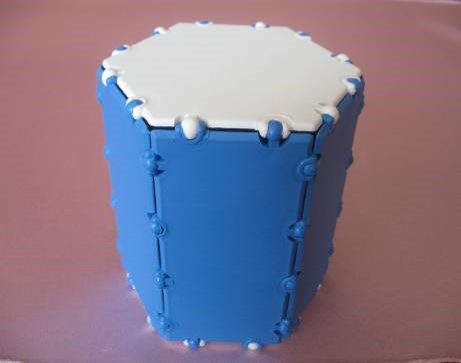 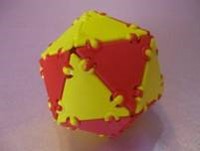 Декабрь1-2ЛЕГОГотовые наборы. Конструируем по схеме.Декабрь3-4ЛЕГОГотовые наборы. Конструируем по схеме.Декабрь5-6ЛЕГОПрозрачное лего: животные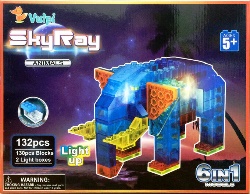 Декабрь7-8ЛЕГОПрозрачное лего: космические аппараты.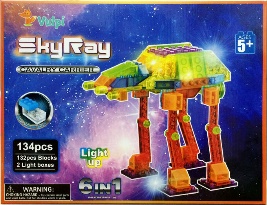 Январь1-2ЛЕГОГород : здания, предприятия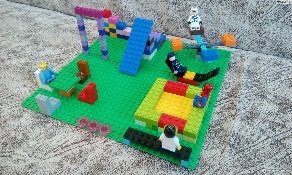 Январь3-4ЛЕГОГород : здания, предприятия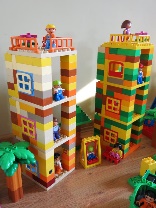 Январь5-6ТИКО Кормушка для птиц. Санки.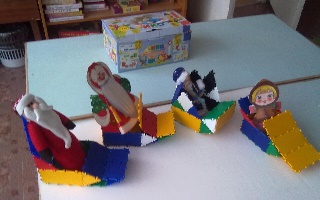 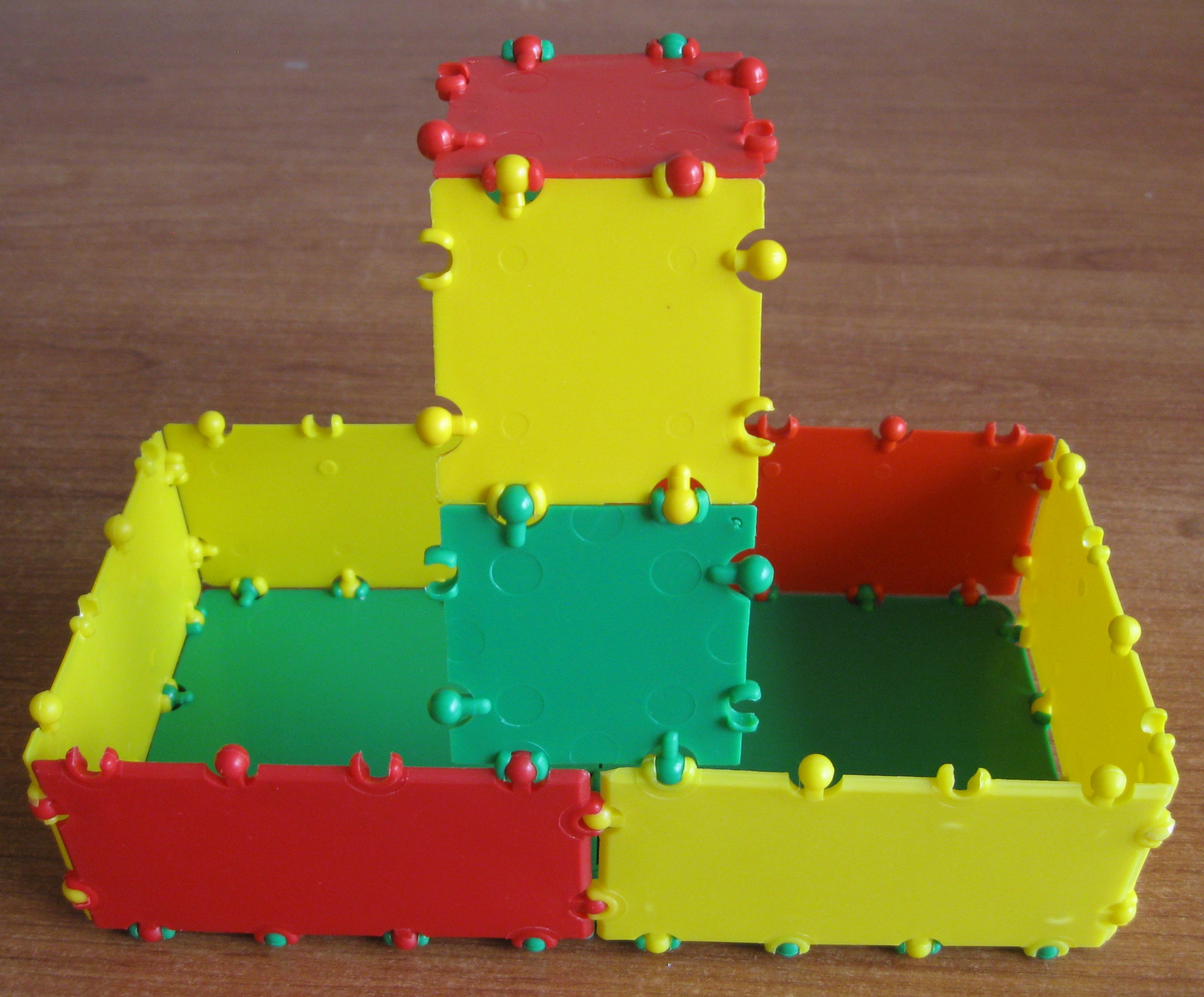 Февраль1-2ТИКОВоенная техника. Танки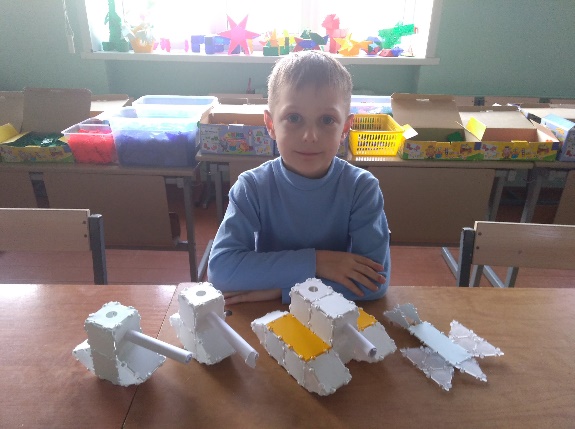 Февраль3-4ТИКОЩит и меч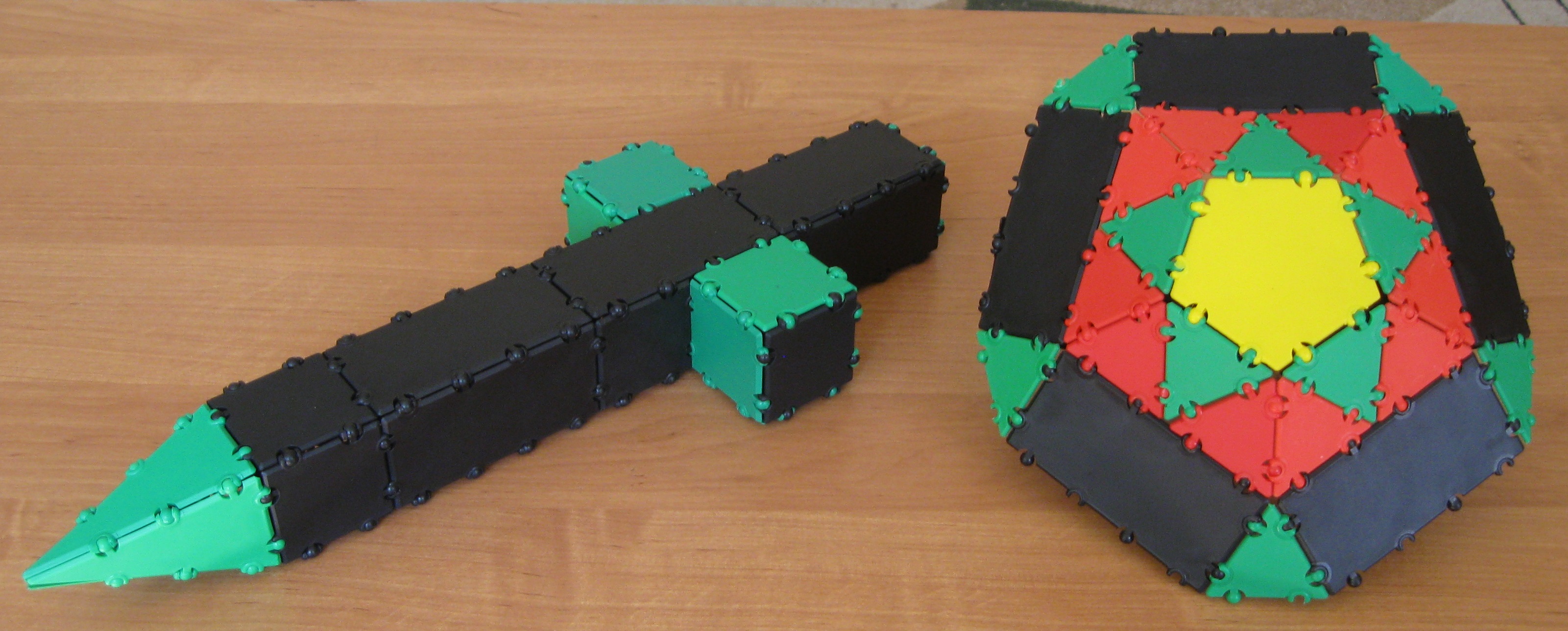 Февраль5-6ТИКОМоре. Осьминог. Водоем с рыбой.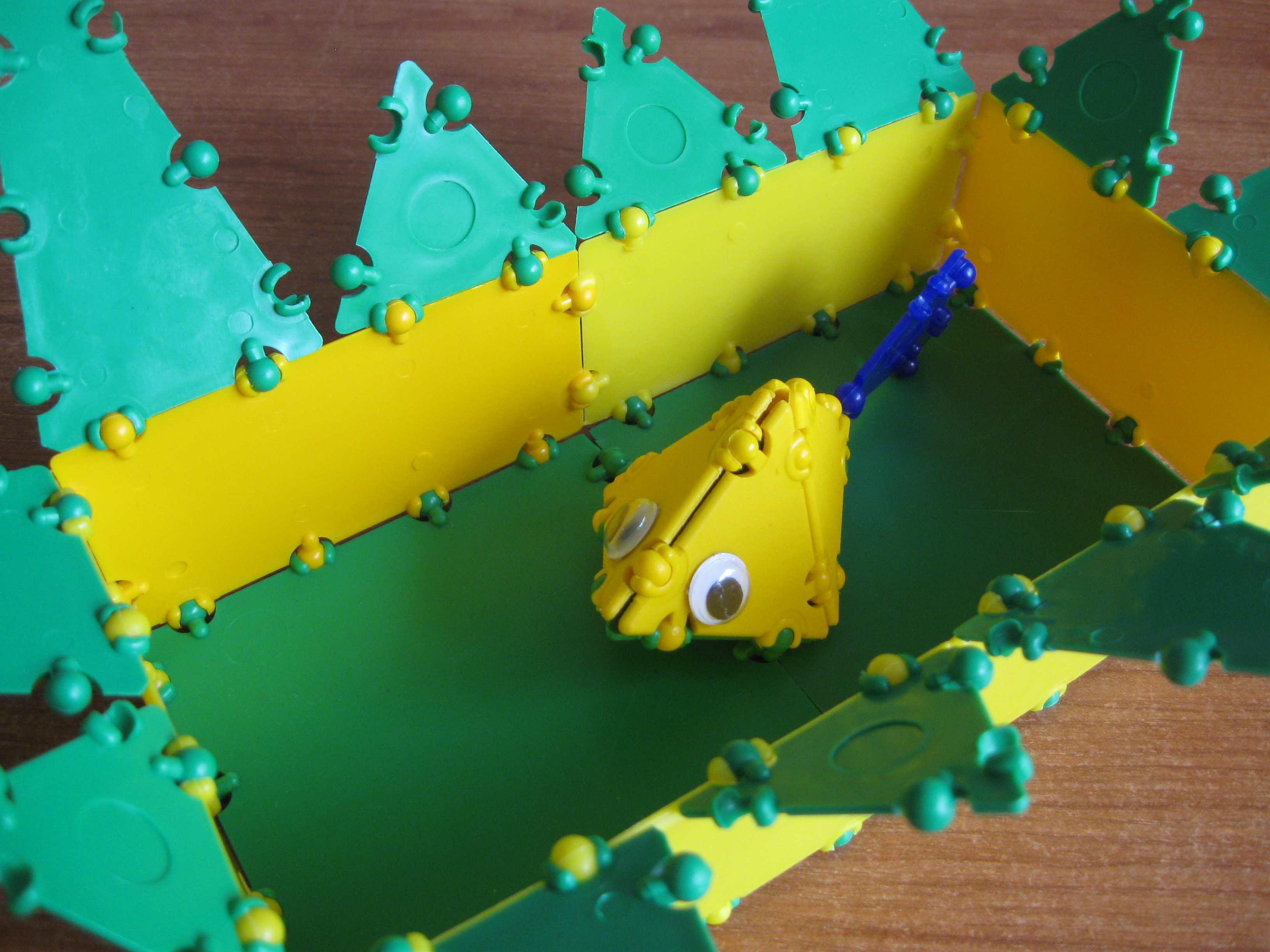 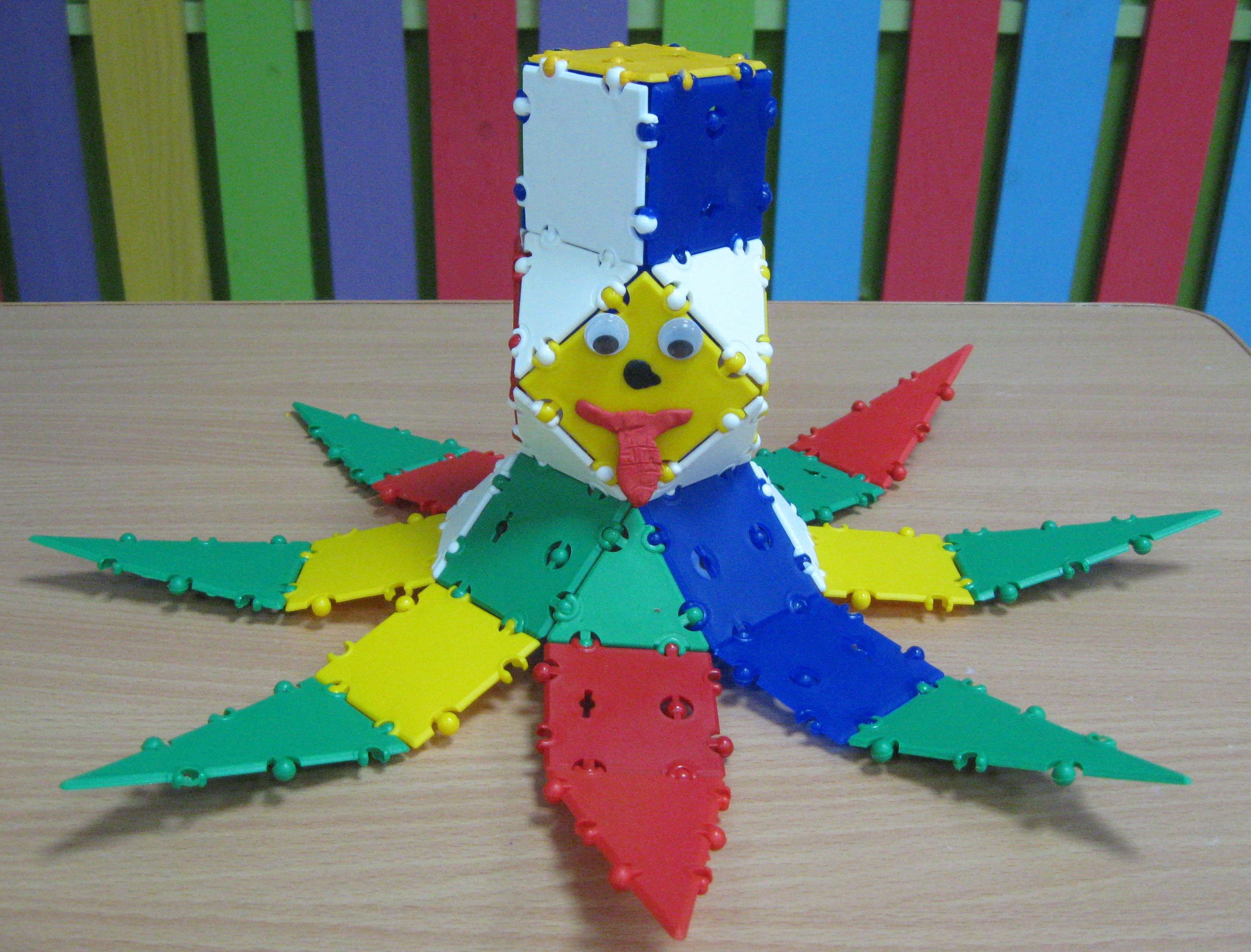 Февраль7-8ТИКОЖивотныеМарт1-2ТИКОРастения6 Тюльпан в вазе. Подснежник в вазе.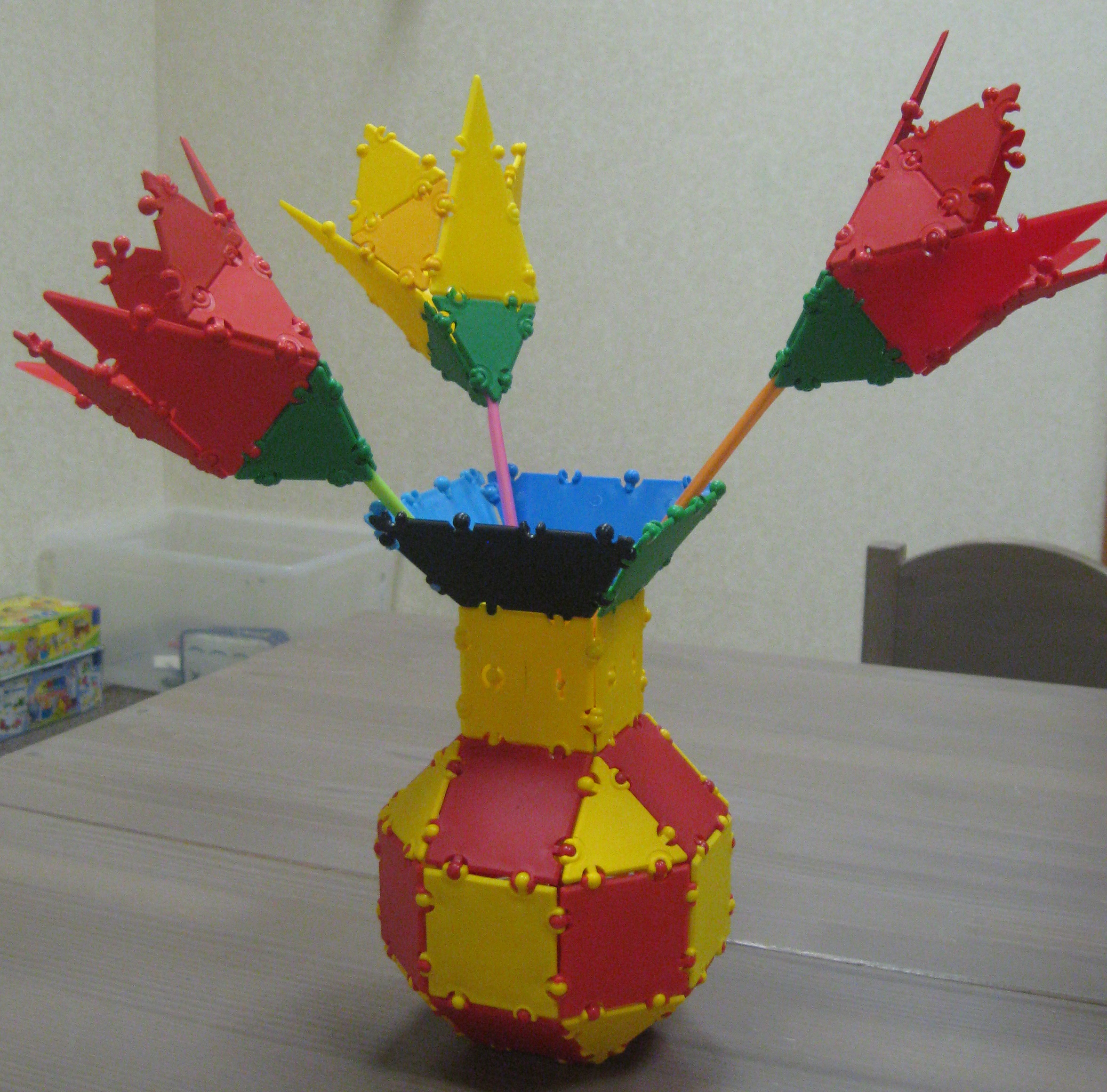 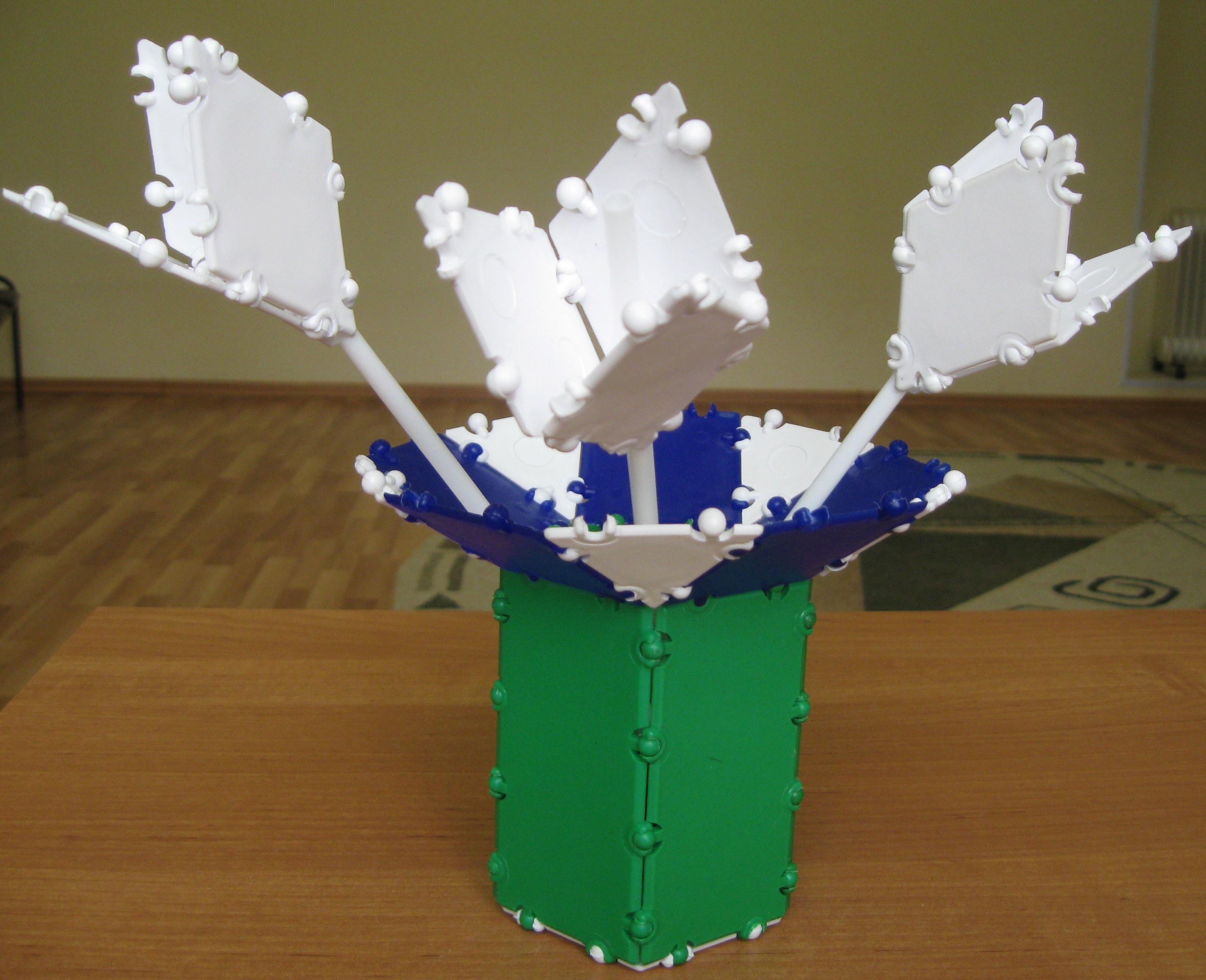 Март3-4ТИКОПосудаМарт5-6ТИКОЕда. Пирожное. Торт.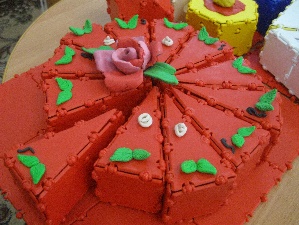 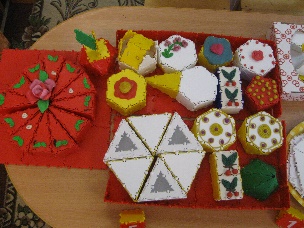 Март7-8ТИКОТехника: лодка, корабль.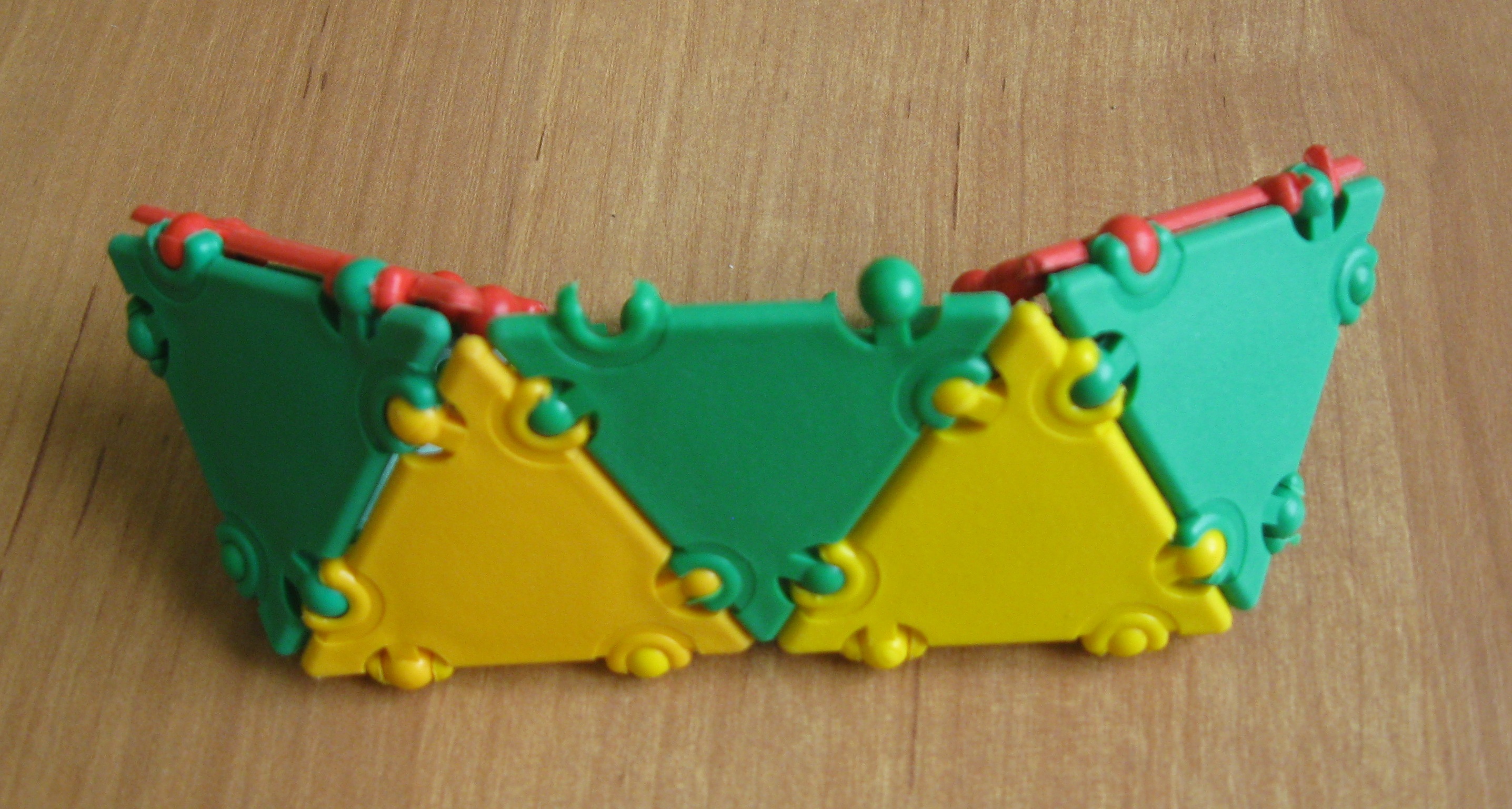 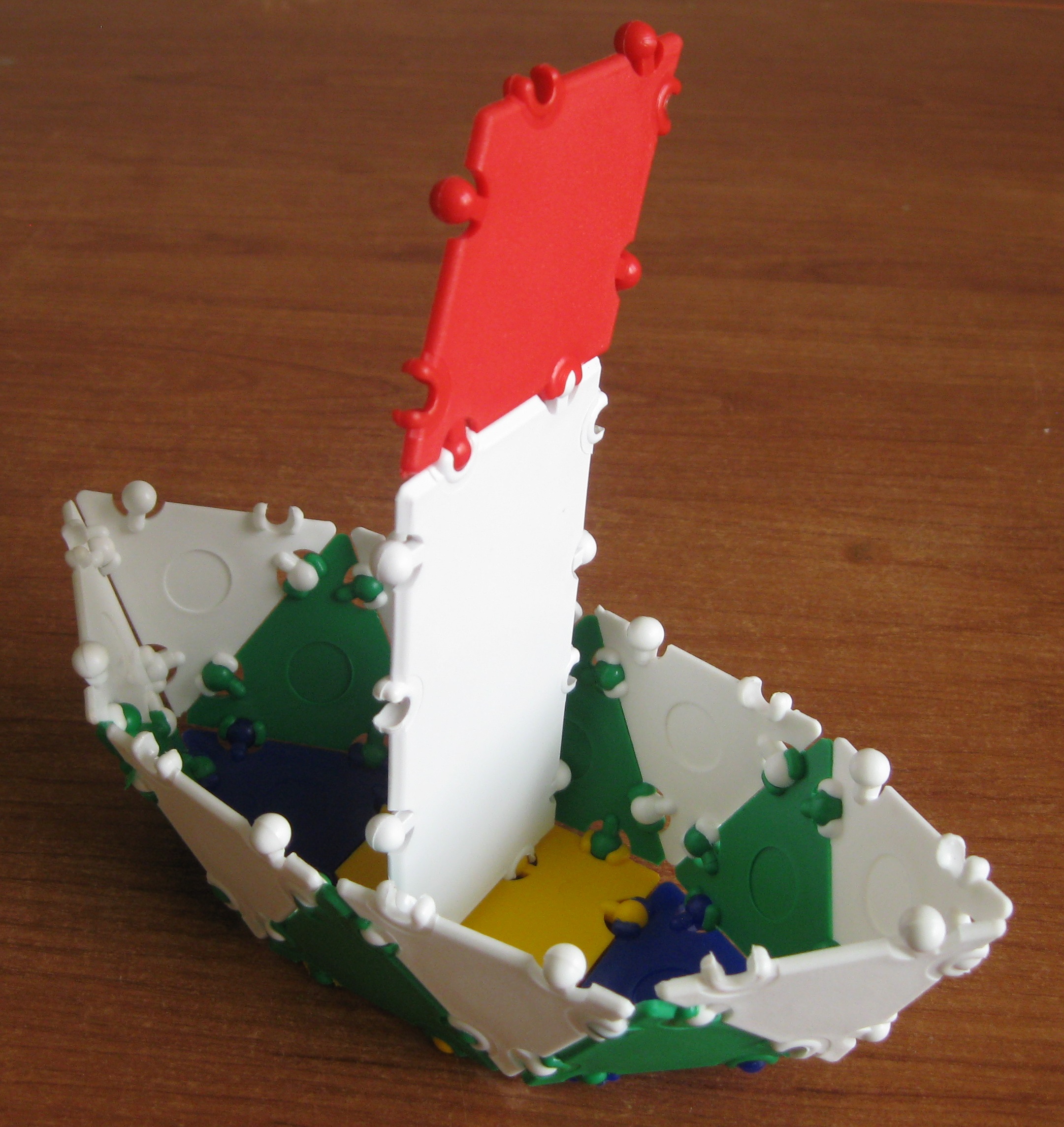 Апрель1-2ТИКОЛетательные аппаратыАпрель3-4ТИКОКосмодром Апрель5-6ЛЕГОМосты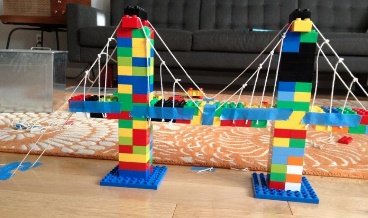 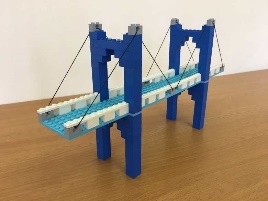 Апрель7-8ЛЕГОСтроительная техника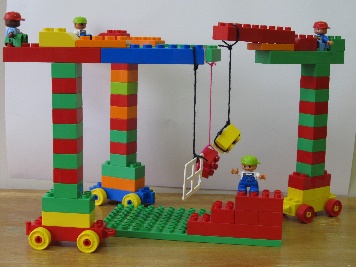 май1-2ТИКООружие ВОВ: пулемет, пистолет. Мемориал: вечный огонь. Пилотка. Звезда.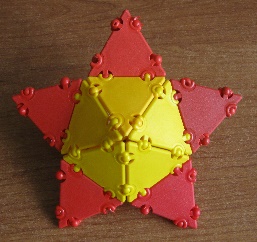 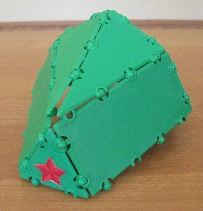 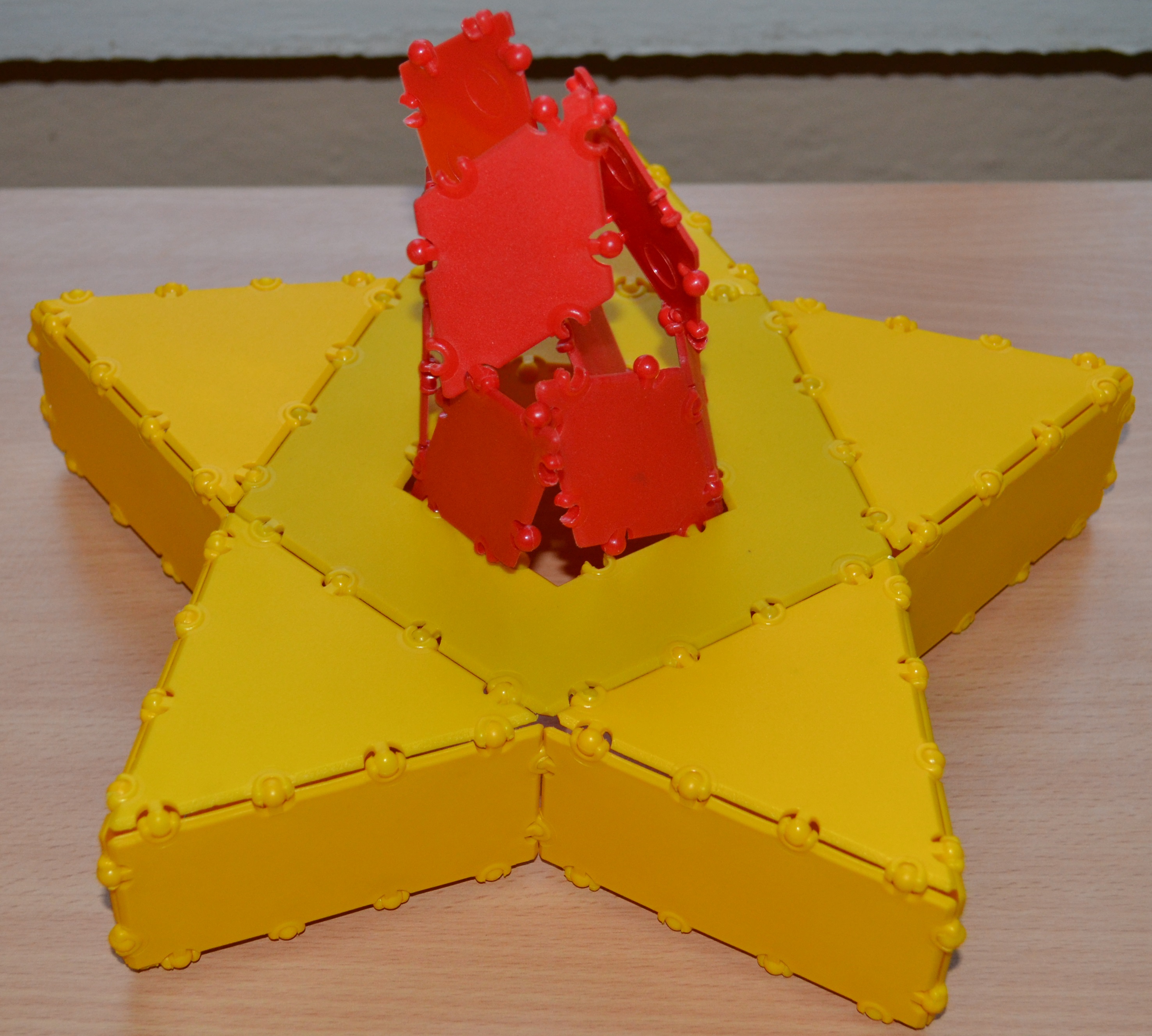 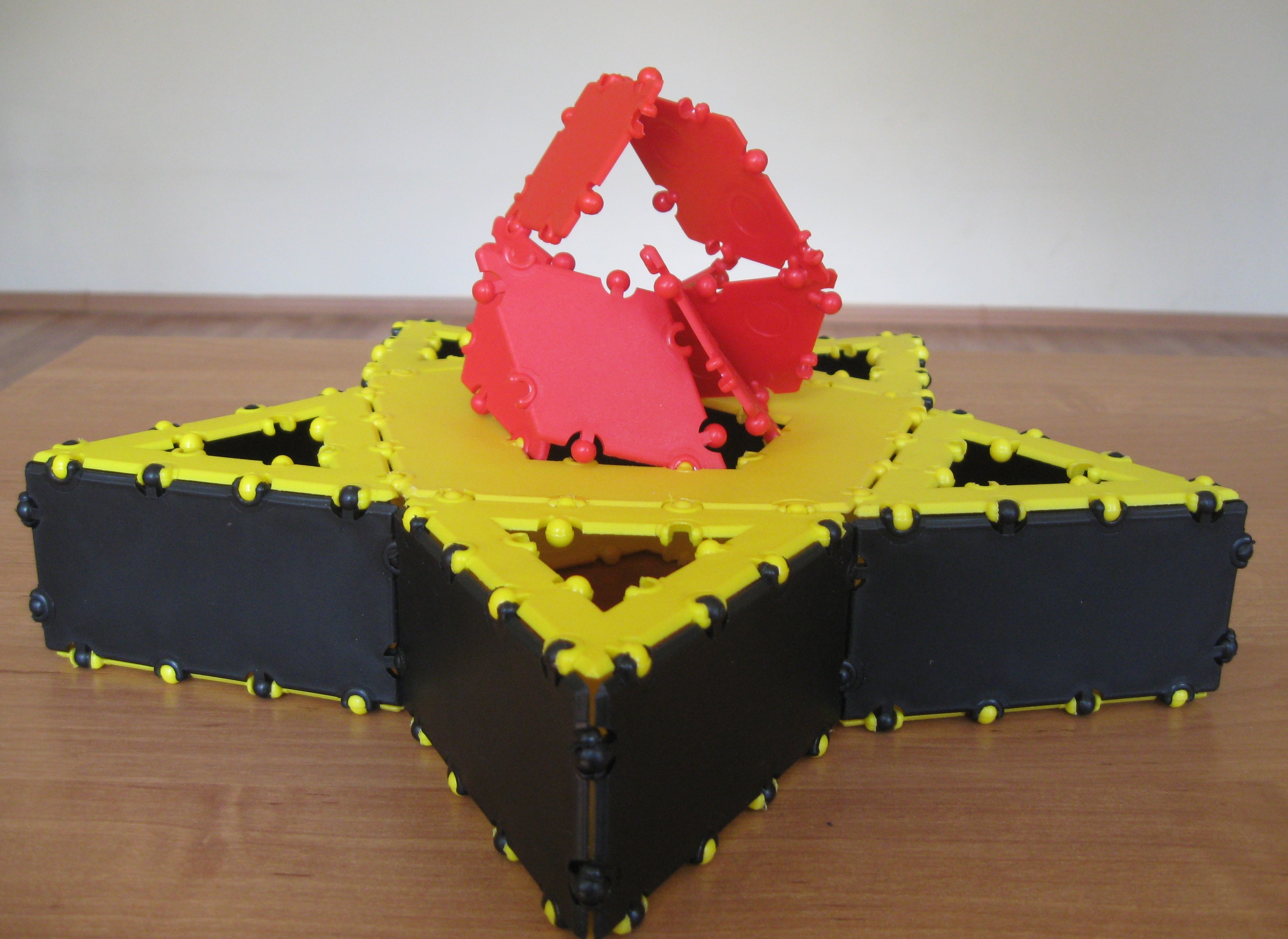 май3-4ТИКОМое изобретение. Техника будущегомай5-6Солнечный робот-конструкторРобот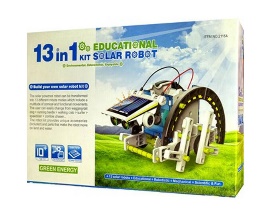 май7-8Солнечный робот-конструкторРобот